АДМИНИСТРАЦИЯМУНИЦИПАЛЬНОГО ОБРАЗОВАНИЯУСАДИЩЕНСКОЕ СЕЛЬСКОЕ ПОСЕЛЕНИЕВолховского муниципального районаЛенинградской областидеревня Усадище, д. 127П О С Т А Н О В Л Е Н И Еот 07 марта 2014 года     № 26О внесении изменений в постановление от 23 января 2014 года № 6            «Об утверждении муниципальной  программы  «Благоустройство, санитарное содержание и развитие территории муниципального образования Усадищенское сельское поселение Волховского муниципального района Ленинградской области на 2014-2016 г.г.»В связи с уточнением объемов финансирования п о с т а н о в л я ю:1.Внести следующие изменения в постановление от 23.01.2014г. № 6 «Об утверждении муниципальной программы «Благоустройство, санитарное содержание и развитие территории муниципального образования Усадищенское сельское поселение Волховского муниципального района на 2014-2016 годы и на перспективу до 2020 года»: - в приложении 1  данного постановления пункт № 3 «План мероприятий по благоустройству на 2014-2016 г.г.» читать в следующей редакции:       3. План мероприятий по благоустройству на 2014-2016 г.г.2. Настоящее постановление подлежит официальному опубликованию  в газете «Волховский огни», размещению на официальном сайте администрации муниципального образования и вступает в силу после опубликования.3. Контроль за выполнением данного постановления возложить на заместителя главы администрации Федотову И.Н.Глава администрации                                                                      В.В.КращенкоВолодина О.А.8(813 63)34-434Наименование работЗапланированные средства,тыс. руб.Запланированные средства,тыс. руб.Запланированные средства,тыс. руб.Наименование работ2014201520161345Содержание мест захоронения.8,2089,20810,128Уличное освещение489,615386,775425,452Озеленение130,625143,687158,055Санитарное содержание территории161,382177,480195,227ИТОГО: тыс. руб.789,830717,150788,862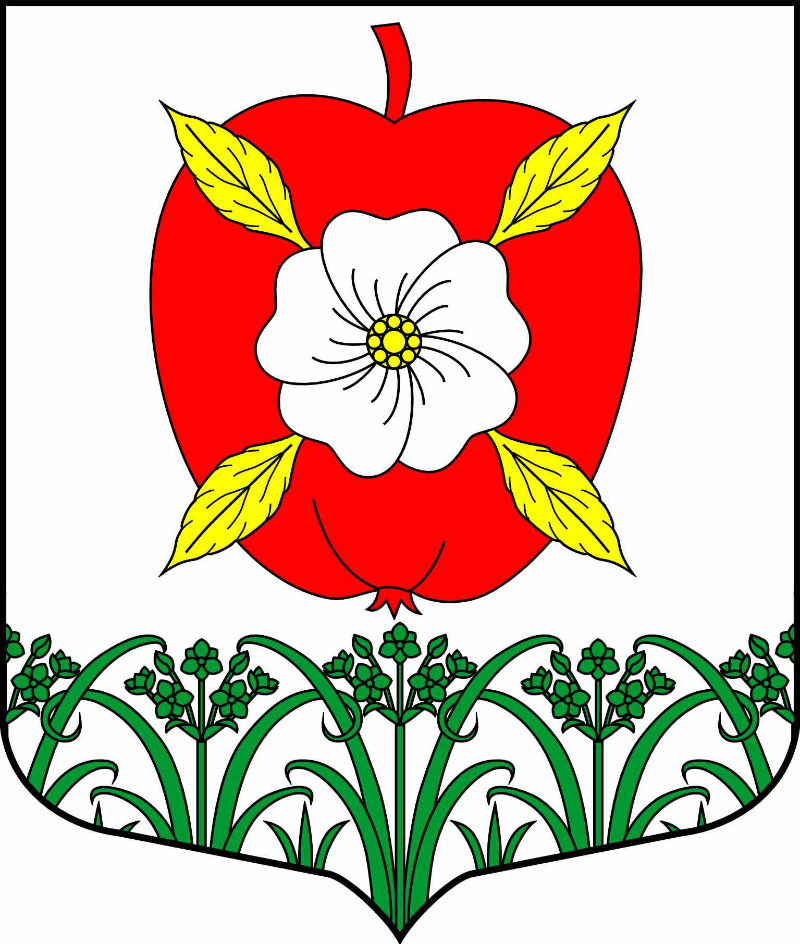 